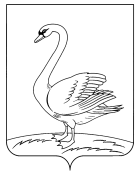 П О С Т А Н О В Л Е Н И Еадминистрации сельского поселения Куликовский сельсоветЛебедянского муниципального района,Липецкой области Российской Федерации12.03.2019 г.                                              c. Куликовка Вторая                                                        № 20О внесении изменений в постановление администрации сельского поселения Куликовский сельсовет Лебедянского муниципального района Липецкой области от 26.09.2013г. № 47 «Об утверждении муниципальной программы сельского поселения Куликовский сельсовет Лебедянского муниципального района Липецкой области «Устойчивое развитие территории сельского поселения Куликовский сельсовет Лебедянского муниципального района Липецкой области на 2014-2024 годы» (в ред. от 14.05.2014 г. № 6, от 09.06.2014 г. № 9, от 16.09.2014 г. № 14, от 11.12.2014 г. № 22-а, от 26.12.2014 г. № 27, от 28.04.2015 г. № 8, от 23.06.2015 г. № 18, от 14.07.2015 г. № 21,от 10.09.2015 г. № 27, от 12.11.2015 г. № 33, от 21.12.2015 г. № 41, от 18.02.2016 г. № 3,от 12.04.2016 г. № 14, от 28.06.2016 г. № 38 от 20.09.2016 г. № 59, от 31.10.2016 г. № 66,от 09.12.2016 г. № 72, от 23.12.2016 г. № 77, от 24.03.2017 г. № 10, от 04.05.2017 г. № 18, от 19.05.2017 г. № 20, от 06.06.2017 г. № 24, от 26.06.2017 г. № 26, от 14.07.2017 г. № 30, от 18.08.2017г. № 36,от 26.12.2017г. №55, от 12.02.2018г. № 5а, от 14.02.2018г. №7, от 02.04.2018г. №9, от 03.05.2018 № 16, от 05.06.2018г. № 19, от 06.07.2018г. №21, № 28 от 20.08.2018г, №30 от  12.10.2018г., №31 от 22.11.2018г, № 33 от 05.12.2018г., № 39 от 26.12.2018г.).В соответствии с Бюджетным кодексом РФ, Федеральным законом от 06.10.2003 г. N 131-ФЗ «Об общих принципах организации местного самоуправления в Российской Федерации», администрация сельского поселения Куликовский сельсоветПОСТАНОВЛЯЕТ:1. Внести изменения в муниципальную  программу «Устойчивое развитие территории сельского поселения Куликовский сельсовет Лебедянского муниципального района Липецкой области Российской Федерации на 2014 - 2024 годы»,  утвержденную постановлением от 26.09.2013 г. № 47 (в редакции от 14.05.2014 г. № 6, от 09.06.2014 г. № 9, от 16.09.2014 г. № 14, от 11.12.2014 г. № 22-а, от 26.12.2014 г. № 27, от 28.04.2015 г. № 8, от 23.06.2015 г. № 18, от 14.07.2015 г. № 21, от 10.09.2015 г. № 27, от 12.11.2015 г. № 33, от 21.12.2015 г. № 41, от 18.02.2016 г. № 3, от 12.04.2016 г. № 14, от 28.06.2016 г. № 38, от 20.09.2016 г. № 59, от 31.10.2016 г. № 66, от 09.12.2016 г. № 72, от 23.12.2016 г. № 77, от 24.03.2017 г. № 10, от 04.05.2017 г. № 18, от 19.05.2017 г. № 20, от 06.06.2017 г. № 24, от 26.06.2017 г. № 26, от 14.07.2017 г. № 30, от 18.08.2017г. № 36,от 26.12.2017г. №55, от 12.02.2018г. № 5а, от 14.02.2018. №7, от 02.04.2018г. №9,от 03.05.2018 № 16, от 05.06.2018г. № 19, от 06.07.2018г. №21, № 28 от 20.08.2018г, №30 от  12.10.2018г., №31 от 22.11.2018г, № 33 от 05.12.2018г., № 39 от 26.12.2018г.). (Прилагаются).  2. Контроль за исполнением настоящего постановления оставляю за собой.         3. Настоящее постановление вступает в силу со дня его обнародования.Глава сельского поселения Куликовский сельсовет                                           В.М. Какошкина                                                                                                                                                                                                                                      Приложение № 2 к постановлению администрации сельского поселенияКуликовский  сельсовет от  12.03.2019 г. № 20ИЗМЕНЕНИЯв муниципальную программу«Устойчивое развитие территории сельского поселения Куликовский сельсовет Лебедянского муниципального района Липецкой области Российской Федерации на 2014 - 2024 годы»,  утвержденную постановлением от 26.09.2013 г.  № 47(в редакции от 14.05.2014 г. № 6, от 09.06.2014 г. № 9, от 16.09.2014 г. 14, от 11.12.2014 г. № 22-а, от 26.12.2014 г. № 27, от 28.04.2015 г. № 8, от 23.06.2015 г. № 18, от 14.07.2015 г. № 21, от 10.09.2015 г. № 27, от 12.11.2015 г. № 33, от 21.12.2015 г. № 41, от 18.02.2016 г. № 3, от 12.04.2016 г. № 14, от 28.06.2016 г. № 38, от 20.09.2016 г. № 59, от 31.10.2016 г. № 66, от 09.12.2016 г. № 72, от 23.12.2016 г. № 77, от 24.03.2017 г. № 10,от 04.05.2017 г. № 18, от 19.05.2017 г. № 20, от 06.06.2017 г. № 24, от 14.07.2017 г. № 30, от 18.08.2017г. № 36,от 26.12.2017г. №55, от 12.02.2018г. № 5а, от 14.02.2018. №7, от 02.04.2018г. №9,от 03.05.2018 № 16, от 05.06.2018г. № 19, от 06.07.2018г. №21, № 28 от 20.08.2018г. , №30 от  12.10.2018г., №31 от 22.11.2018г., №33 от 05.12.2018г., № 39 от 26.12.2018г.).  1.1. Строку «Объемы финансирования за счет средств местного бюджета, в том числе по годам реализации муниципальной программы» изложить в следующей редакции:«Общий объем финансирования Программы составляет – 33 840,7 тыс. руб., в том числе по годам:2014 год – 2 637,80 тыс.руб.;2015 год – 3 026,80 тыс.руб.;2016 год – 3 276,30 тыс.руб.;2017 год – 5 141,90 тыс.руб.; 2018 год – 5 283,80 тыс.руб.;2019 год – 3 427,90  тыс.руб.;2020 год – 2 167,00 тыс. руб;2021 год – 2 237,40 тыс. руб.;2022 год – 2 167,00 тыс. руб.;2023 год – 2 237,40 тыс. руб;2024 год – 2 237,40 тыс. руб.Объемы финансирования программы ежегодно уточняются при формировании бюджета сельского поселения на очередной финансовый год и плановый период».        1.2. П. 5. «Краткое описание ресурсного обеспечения муниципальной программы за счет бюджетных ассигнований по годам реализации муниципальной программы с обобщением данной информации» изложить в следующей редакции:«Общий объем финансирования Программы составляет – 33 840,7 тыс.руб., в том числе по годам:2014 год – 2 637,8 тыс.руб.;2015 год – 3 026,8 тыс.руб.;2016 год – 3 276,3 тыс.руб.;2017 год – 5 141,9 тыс.руб.;2018 год – 5 283,8 тыс.руб.;2019 год – 3 427,90  тыс.руб.;2020 год – 2 167,00 тыс.руб;2021 год – 2 237,4 тыс. руб.;2022 год – 2 167,00 тыс. руб.;2023 год – 2 237,40 тыс. руб;2024 год – 2 237,40 тыс. руб.Объемы финансирования программы ежегодно уточняются при формировании бюджета сельского поселения на очередной финансовый год и плановый период».9.1 Внести в Подпрограмму «Развитие кадрового потенциала и информационное обеспечение деятельности органов местного самоуправления  сельского поселения Куликовский сельсовет Лебедянского муниципального района Липецкой области на 2014-2024 годы» следующие изменения: «Объемы финансирования за счет средств местного бюджета, в том числе  по годам реализации подпрограммы» изложить в следующей редакции: «Общий объем финансирования 15 048,5 тыс. руб., в том числе по годам:2014 год –  54,5  тыс.руб.;2015 год – 1 336,8 тыс.руб.;2016 год – 1 484,5 тыс.руб.;2017 год -  1 707,2руб.;2018 год – 1 719,7 тыс.руб.;2019 год – 1 733,3 тыс.руб.;2020 год – 1 402,5 тыс.руб.».2021 год – 1 402,5 тыс.руб.».2022 год – 1 402,5 тыс.руб.».2023 год – 1 402,5 тыс.руб.».2024 год – 1 402,5 тыс.руб.».9.2 «Обоснование объема финансовых ресурсов необходимых для реализации Подпрограммы» «Развитие кадрового потенциала и информационное обеспечение деятельности органов местного самоуправления  сельского поселения Куликовский сельсовет Лебедянского муниципального района Липецкой области на 2014-2024 годы».изложить в следующей редакции:Источником финансирования мероприятий Подпрограммы являются средства местного бюджета. Объем финансирования составляет 15 048,5 тыс. рублей, в том числе по годам:2014 год –  54,5  тыс.руб.;2015 год – 1 336,8 тыс.руб.;2016 год – 1 484,5 тыс.руб.;2017 год -  1 707,2руб.;2018 год – 1 719,7 тыс.руб.;2019 год – 1 733,3 тыс.руб.;2020 год – 1 402,5 тыс.руб.».2021 год – 1 402,5 тыс.руб.».2022 год – 1 402,5 тыс.руб.».2023 год – 1 402,5 тыс.руб.».2024 год – 1 402,5 тыс.руб.».12.1. Внести в Подпрограмму «Рациональное использование муниципального имущества сельского поселения Куликовский сельсовет Лебедянского муниципального района Липецкой области Российской Федерации  на 2018-2024 годы» следующие изменения: В паспорте подпрограммы «Рациональное использование муниципального имущества сельского поселения Куликовский сельсовет Лебедянского муниципального района Липецкой области Российской Федерации  на 2018-2024 годы» строку «Объемы финансирования за счет средств местного бюджета, в том числе  по годам реализации подпрограммы» изложить в следующей редакции: «Общий объем финансирования  393,50 тыс. руб., в том числе по годам:2014 год– 0,00 тыс.руб.;2015 год – 0,00 тыс.руб.;2016 год – 0,00 тыс.руб.;2017 год – 0,00 тыс.руб.;2018 год – 320,0  тыс.руб.;2019 год – 73,5 тыс.руб.;2020 год – 0,00  тыс.руб.».2021 год – 0,00  тыс.руб.».2022 год – 0,00  тыс.руб.».2023 год – 0,00  тыс.руб.».2024 год – 0,00  тыс.руб.».      12.2.  «Обоснование объема финансовых ресурсов необходимых для реализации Подпрограммы «Рациональное использование муниципального имущества сельского поселения Куликовский сельсовет Лебедянского муниципального района Липецкой области Российской Федерации  на 2018-2024 годы» изложить в следующей редакции:Источником финансирования мероприятий Подпрограммы являются средства местного бюджета. Объем финансирования составляет 393,50 тыс. рублей, в том числе по годам:2014 год– 0,00 тыс.руб.;2015 год – 0,00 тыс.руб.;2016 год – 0,00 тыс.руб.;2017 год – 0,00 тыс.руб.;2018 год – 320,0  тыс.руб.;2019 год – 73,50  тыс.руб.;2020 год – 0,00  тыс.руб.».2021 год – 0,00  тыс.руб.».2022 год – 0,00  тыс.руб.».2023 год – 0,00  тыс.руб.».2024 год – 0,00  тыс.руб.».